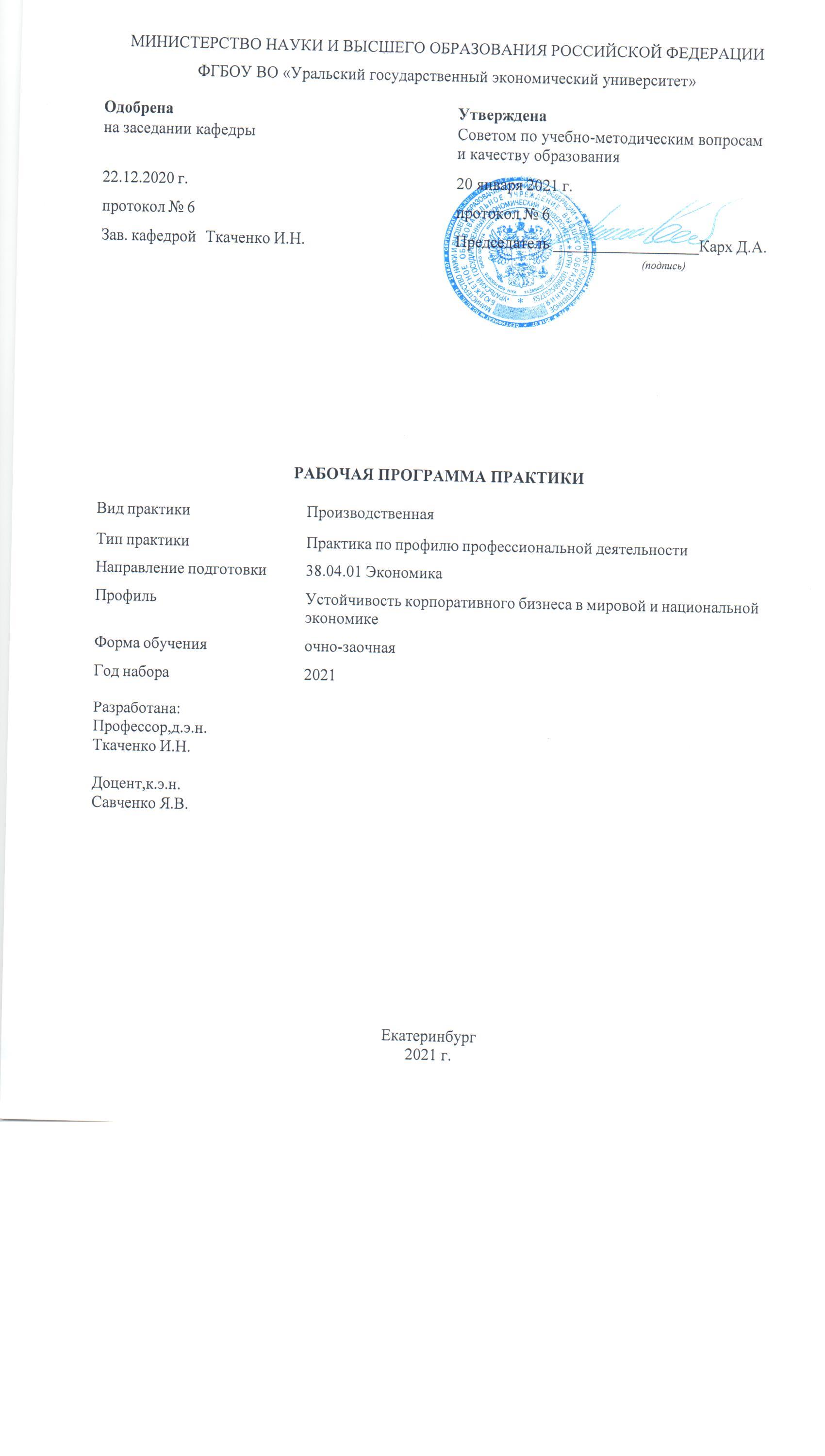 СОДЕРЖАНИЕСОДЕРЖАНИЕВВЕДЕНИЕ31. ЦЕЛЬ, ВИД,ТИП, СПОСОБ (ПРИ НАЛИЧИИ) И ФОРМЫ ПРОВЕДЕНИЯ ПРАКТИКИ31. ЦЕЛЬ, ВИД,ТИП, СПОСОБ (ПРИ НАЛИЧИИ) И ФОРМЫ ПРОВЕДЕНИЯ ПРАКТИКИ2. МЕСТО ПРАКТИКИ В СТРУКТУРЕ ОПОП33. ОБЪЕМ ПРАКТИКИ34. ПЛАНИРУЕМЫЕ РЕЗУЛЬТАТЫ ОСВОЕНИЯ ОПОП35. ТЕМАТИЧЕСКИЙ ПЛАН106. ФОРМЫ ТЕКУЩЕГО КОНТРОЛЯ И ПРОМЕЖУТОЧНОЙ АТТЕСТАЦИИШКАЛЫ ОЦЕНИВАНИЯ106. ФОРМЫ ТЕКУЩЕГО КОНТРОЛЯ И ПРОМЕЖУТОЧНОЙ АТТЕСТАЦИИШКАЛЫ ОЦЕНИВАНИЯ7.  СОДЕРЖАНИЕ ПРАКТИКИ128. ОСОБЕННОСТИ ОРГАНИЗАЦИИ ПРАКТИКИ ДЛЯ ЛИЦ С ОГРАНИЧЕННЫМИ ВОЗМОЖНОСТЯМИ ЗДОРОВЬЯ138. ОСОБЕННОСТИ ОРГАНИЗАЦИИ ПРАКТИКИ ДЛЯ ЛИЦ С ОГРАНИЧЕННЫМИ ВОЗМОЖНОСТЯМИ ЗДОРОВЬЯ9. ПЕРЕЧЕНЬ ОСНОВНОЙ И ДОПОЛНИТЕЛЬНОЙ УЧЕБНОЙ ЛИТЕРАТУРЫ, НЕОБХОДИМОЙ ДЛЯ ПРОХОЖДЕНИЯ ПРАКТИКИ149. ПЕРЕЧЕНЬ ОСНОВНОЙ И ДОПОЛНИТЕЛЬНОЙ УЧЕБНОЙ ЛИТЕРАТУРЫ, НЕОБХОДИМОЙ ДЛЯ ПРОХОЖДЕНИЯ ПРАКТИКИ10. ПЕРЕЧЕНЬ ИНФОРМАЦИОННЫХ ТЕХНОЛОГИЙ, ВКЛЮЧАЯ ПЕРЕЧЕНЬ ЛИЦЕНЗИОННОГО ПРОГРАММНОГО ОБЕСПЕЧЕНИЯ И ИНФОРМАЦИОННЫХ СПРАВОЧНЫХ СИСТЕМ,  ОНЛАЙН КУРСОВ, ИСПОЛЬЗУЕМЫХ ПРИ ПРОХОЖДЕНИИ ПРАКТИКИ1410. ПЕРЕЧЕНЬ ИНФОРМАЦИОННЫХ ТЕХНОЛОГИЙ, ВКЛЮЧАЯ ПЕРЕЧЕНЬ ЛИЦЕНЗИОННОГО ПРОГРАММНОГО ОБЕСПЕЧЕНИЯ И ИНФОРМАЦИОННЫХ СПРАВОЧНЫХ СИСТЕМ,  ОНЛАЙН КУРСОВ, ИСПОЛЬЗУЕМЫХ ПРИ ПРОХОЖДЕНИИ ПРАКТИКИ11. ОПИСАНИЕ МАТЕРИАЛЬНО-ТЕХНИЧЕСКОЙ БАЗЫ, НЕОБХОДИМОЙ ДЛЯ ПРОХОЖДЕНИЯ ПРАКТИКИ1511. ОПИСАНИЕ МАТЕРИАЛЬНО-ТЕХНИЧЕСКОЙ БАЗЫ, НЕОБХОДИМОЙ ДЛЯ ПРОХОЖДЕНИЯ ПРАКТИКИВВЕДЕНИЕ ВВЕДЕНИЕ ВВЕДЕНИЕ ВВЕДЕНИЕ ВВЕДЕНИЕ ВВЕДЕНИЕ ВВЕДЕНИЕ ВВЕДЕНИЕ ВВЕДЕНИЕ ВВЕДЕНИЕ ВВЕДЕНИЕ ВВЕДЕНИЕ ВВЕДЕНИЕ ВВЕДЕНИЕ ВВЕДЕНИЕ ВВЕДЕНИЕ ВВЕДЕНИЕ ВВЕДЕНИЕ ВВЕДЕНИЕ ВВЕДЕНИЕ ВВЕДЕНИЕ ВВЕДЕНИЕ ВВЕДЕНИЕ Программа практики является частью основной профессиональной образовательной программы высшего образования - программы магистратуры, разработанной в соответствии с ФГОС ВОПрограмма практики является частью основной профессиональной образовательной программы высшего образования - программы магистратуры, разработанной в соответствии с ФГОС ВОПрограмма практики является частью основной профессиональной образовательной программы высшего образования - программы магистратуры, разработанной в соответствии с ФГОС ВОПрограмма практики является частью основной профессиональной образовательной программы высшего образования - программы магистратуры, разработанной в соответствии с ФГОС ВОПрограмма практики является частью основной профессиональной образовательной программы высшего образования - программы магистратуры, разработанной в соответствии с ФГОС ВОПрограмма практики является частью основной профессиональной образовательной программы высшего образования - программы магистратуры, разработанной в соответствии с ФГОС ВОПрограмма практики является частью основной профессиональной образовательной программы высшего образования - программы магистратуры, разработанной в соответствии с ФГОС ВОПрограмма практики является частью основной профессиональной образовательной программы высшего образования - программы магистратуры, разработанной в соответствии с ФГОС ВОПрограмма практики является частью основной профессиональной образовательной программы высшего образования - программы магистратуры, разработанной в соответствии с ФГОС ВОПрограмма практики является частью основной профессиональной образовательной программы высшего образования - программы магистратуры, разработанной в соответствии с ФГОС ВОПрограмма практики является частью основной профессиональной образовательной программы высшего образования - программы магистратуры, разработанной в соответствии с ФГОС ВОПрограмма практики является частью основной профессиональной образовательной программы высшего образования - программы магистратуры, разработанной в соответствии с ФГОС ВОПрограмма практики является частью основной профессиональной образовательной программы высшего образования - программы магистратуры, разработанной в соответствии с ФГОС ВОПрограмма практики является частью основной профессиональной образовательной программы высшего образования - программы магистратуры, разработанной в соответствии с ФГОС ВОПрограмма практики является частью основной профессиональной образовательной программы высшего образования - программы магистратуры, разработанной в соответствии с ФГОС ВОПрограмма практики является частью основной профессиональной образовательной программы высшего образования - программы магистратуры, разработанной в соответствии с ФГОС ВОПрограмма практики является частью основной профессиональной образовательной программы высшего образования - программы магистратуры, разработанной в соответствии с ФГОС ВОПрограмма практики является частью основной профессиональной образовательной программы высшего образования - программы магистратуры, разработанной в соответствии с ФГОС ВОПрограмма практики является частью основной профессиональной образовательной программы высшего образования - программы магистратуры, разработанной в соответствии с ФГОС ВОПрограмма практики является частью основной профессиональной образовательной программы высшего образования - программы магистратуры, разработанной в соответствии с ФГОС ВОПрограмма практики является частью основной профессиональной образовательной программы высшего образования - программы магистратуры, разработанной в соответствии с ФГОС ВОПрограмма практики является частью основной профессиональной образовательной программы высшего образования - программы магистратуры, разработанной в соответствии с ФГОС ВОПрограмма практики является частью основной профессиональной образовательной программы высшего образования - программы магистратуры, разработанной в соответствии с ФГОС ВОФГОС ВОФГОС ВОФГОС ВОФГОС ВОФГОС ВОФедеральный государственный образовательный стандарт высшего образования - магистратура по направлению подготовки 38.04.01 Экономика (приказ Минобрнауки России от 11.08.2020 г. № 939)Федеральный государственный образовательный стандарт высшего образования - магистратура по направлению подготовки 38.04.01 Экономика (приказ Минобрнауки России от 11.08.2020 г. № 939)Федеральный государственный образовательный стандарт высшего образования - магистратура по направлению подготовки 38.04.01 Экономика (приказ Минобрнауки России от 11.08.2020 г. № 939)Федеральный государственный образовательный стандарт высшего образования - магистратура по направлению подготовки 38.04.01 Экономика (приказ Минобрнауки России от 11.08.2020 г. № 939)Федеральный государственный образовательный стандарт высшего образования - магистратура по направлению подготовки 38.04.01 Экономика (приказ Минобрнауки России от 11.08.2020 г. № 939)Федеральный государственный образовательный стандарт высшего образования - магистратура по направлению подготовки 38.04.01 Экономика (приказ Минобрнауки России от 11.08.2020 г. № 939)Федеральный государственный образовательный стандарт высшего образования - магистратура по направлению подготовки 38.04.01 Экономика (приказ Минобрнауки России от 11.08.2020 г. № 939)Федеральный государственный образовательный стандарт высшего образования - магистратура по направлению подготовки 38.04.01 Экономика (приказ Минобрнауки России от 11.08.2020 г. № 939)Федеральный государственный образовательный стандарт высшего образования - магистратура по направлению подготовки 38.04.01 Экономика (приказ Минобрнауки России от 11.08.2020 г. № 939)Федеральный государственный образовательный стандарт высшего образования - магистратура по направлению подготовки 38.04.01 Экономика (приказ Минобрнауки России от 11.08.2020 г. № 939)Федеральный государственный образовательный стандарт высшего образования - магистратура по направлению подготовки 38.04.01 Экономика (приказ Минобрнауки России от 11.08.2020 г. № 939)Федеральный государственный образовательный стандарт высшего образования - магистратура по направлению подготовки 38.04.01 Экономика (приказ Минобрнауки России от 11.08.2020 г. № 939)Федеральный государственный образовательный стандарт высшего образования - магистратура по направлению подготовки 38.04.01 Экономика (приказ Минобрнауки России от 11.08.2020 г. № 939)Федеральный государственный образовательный стандарт высшего образования - магистратура по направлению подготовки 38.04.01 Экономика (приказ Минобрнауки России от 11.08.2020 г. № 939)Федеральный государственный образовательный стандарт высшего образования - магистратура по направлению подготовки 38.04.01 Экономика (приказ Минобрнауки России от 11.08.2020 г. № 939)Федеральный государственный образовательный стандарт высшего образования - магистратура по направлению подготовки 38.04.01 Экономика (приказ Минобрнауки России от 11.08.2020 г. № 939)1. ЦЕЛЬ, ВИД, ТИП, СПОСОБ И ФОРМЫ ПРОВЕДЕНИЯ ПРАКТИКИ 1. ЦЕЛЬ, ВИД, ТИП, СПОСОБ И ФОРМЫ ПРОВЕДЕНИЯ ПРАКТИКИ 1. ЦЕЛЬ, ВИД, ТИП, СПОСОБ И ФОРМЫ ПРОВЕДЕНИЯ ПРАКТИКИ 1. ЦЕЛЬ, ВИД, ТИП, СПОСОБ И ФОРМЫ ПРОВЕДЕНИЯ ПРАКТИКИ 1. ЦЕЛЬ, ВИД, ТИП, СПОСОБ И ФОРМЫ ПРОВЕДЕНИЯ ПРАКТИКИ 1. ЦЕЛЬ, ВИД, ТИП, СПОСОБ И ФОРМЫ ПРОВЕДЕНИЯ ПРАКТИКИ 1. ЦЕЛЬ, ВИД, ТИП, СПОСОБ И ФОРМЫ ПРОВЕДЕНИЯ ПРАКТИКИ 1. ЦЕЛЬ, ВИД, ТИП, СПОСОБ И ФОРМЫ ПРОВЕДЕНИЯ ПРАКТИКИ 1. ЦЕЛЬ, ВИД, ТИП, СПОСОБ И ФОРМЫ ПРОВЕДЕНИЯ ПРАКТИКИ 1. ЦЕЛЬ, ВИД, ТИП, СПОСОБ И ФОРМЫ ПРОВЕДЕНИЯ ПРАКТИКИ 1. ЦЕЛЬ, ВИД, ТИП, СПОСОБ И ФОРМЫ ПРОВЕДЕНИЯ ПРАКТИКИ 1. ЦЕЛЬ, ВИД, ТИП, СПОСОБ И ФОРМЫ ПРОВЕДЕНИЯ ПРАКТИКИ 1. ЦЕЛЬ, ВИД, ТИП, СПОСОБ И ФОРМЫ ПРОВЕДЕНИЯ ПРАКТИКИ 1. ЦЕЛЬ, ВИД, ТИП, СПОСОБ И ФОРМЫ ПРОВЕДЕНИЯ ПРАКТИКИ 1. ЦЕЛЬ, ВИД, ТИП, СПОСОБ И ФОРМЫ ПРОВЕДЕНИЯ ПРАКТИКИ 1. ЦЕЛЬ, ВИД, ТИП, СПОСОБ И ФОРМЫ ПРОВЕДЕНИЯ ПРАКТИКИ 1. ЦЕЛЬ, ВИД, ТИП, СПОСОБ И ФОРМЫ ПРОВЕДЕНИЯ ПРАКТИКИ 1. ЦЕЛЬ, ВИД, ТИП, СПОСОБ И ФОРМЫ ПРОВЕДЕНИЯ ПРАКТИКИ 1. ЦЕЛЬ, ВИД, ТИП, СПОСОБ И ФОРМЫ ПРОВЕДЕНИЯ ПРАКТИКИ 1. ЦЕЛЬ, ВИД, ТИП, СПОСОБ И ФОРМЫ ПРОВЕДЕНИЯ ПРАКТИКИ 1. ЦЕЛЬ, ВИД, ТИП, СПОСОБ И ФОРМЫ ПРОВЕДЕНИЯ ПРАКТИКИ 1. ЦЕЛЬ, ВИД, ТИП, СПОСОБ И ФОРМЫ ПРОВЕДЕНИЯ ПРАКТИКИ 1. ЦЕЛЬ, ВИД, ТИП, СПОСОБ И ФОРМЫ ПРОВЕДЕНИЯ ПРАКТИКИ Целью является формирования компетенций в соответствии с видами профессиональной деятельности, на которые ориентирована программа, для готовности к решениям профессиональных задач.Целью является формирования компетенций в соответствии с видами профессиональной деятельности, на которые ориентирована программа, для готовности к решениям профессиональных задач.Целью является формирования компетенций в соответствии с видами профессиональной деятельности, на которые ориентирована программа, для готовности к решениям профессиональных задач.Целью является формирования компетенций в соответствии с видами профессиональной деятельности, на которые ориентирована программа, для готовности к решениям профессиональных задач.Целью является формирования компетенций в соответствии с видами профессиональной деятельности, на которые ориентирована программа, для готовности к решениям профессиональных задач.Целью является формирования компетенций в соответствии с видами профессиональной деятельности, на которые ориентирована программа, для готовности к решениям профессиональных задач.Целью является формирования компетенций в соответствии с видами профессиональной деятельности, на которые ориентирована программа, для готовности к решениям профессиональных задач.Целью является формирования компетенций в соответствии с видами профессиональной деятельности, на которые ориентирована программа, для готовности к решениям профессиональных задач.Целью является формирования компетенций в соответствии с видами профессиональной деятельности, на которые ориентирована программа, для готовности к решениям профессиональных задач.Целью является формирования компетенций в соответствии с видами профессиональной деятельности, на которые ориентирована программа, для готовности к решениям профессиональных задач.Целью является формирования компетенций в соответствии с видами профессиональной деятельности, на которые ориентирована программа, для готовности к решениям профессиональных задач.Целью является формирования компетенций в соответствии с видами профессиональной деятельности, на которые ориентирована программа, для готовности к решениям профессиональных задач.Целью является формирования компетенций в соответствии с видами профессиональной деятельности, на которые ориентирована программа, для готовности к решениям профессиональных задач.Целью является формирования компетенций в соответствии с видами профессиональной деятельности, на которые ориентирована программа, для готовности к решениям профессиональных задач.Целью является формирования компетенций в соответствии с видами профессиональной деятельности, на которые ориентирована программа, для готовности к решениям профессиональных задач.Целью является формирования компетенций в соответствии с видами профессиональной деятельности, на которые ориентирована программа, для готовности к решениям профессиональных задач.Целью является формирования компетенций в соответствии с видами профессиональной деятельности, на которые ориентирована программа, для готовности к решениям профессиональных задач.Целью является формирования компетенций в соответствии с видами профессиональной деятельности, на которые ориентирована программа, для готовности к решениям профессиональных задач.Целью является формирования компетенций в соответствии с видами профессиональной деятельности, на которые ориентирована программа, для готовности к решениям профессиональных задач.Целью является формирования компетенций в соответствии с видами профессиональной деятельности, на которые ориентирована программа, для готовности к решениям профессиональных задач.Целью является формирования компетенций в соответствии с видами профессиональной деятельности, на которые ориентирована программа, для готовности к решениям профессиональных задач.Целью является формирования компетенций в соответствии с видами профессиональной деятельности, на которые ориентирована программа, для готовности к решениям профессиональных задач.Целью является формирования компетенций в соответствии с видами профессиональной деятельности, на которые ориентирована программа, для готовности к решениям профессиональных задач.Вид практики: Вид практики: Вид практики: Вид практики: Вид практики: Производственная Производственная Производственная Производственная Производственная Производственная Производственная Производственная Производственная Производственная Производственная Тип практики: Тип практики: Тип практики: Тип практики: Тип практики: Практика по профилю профессиональной деятельности Практика по профилю профессиональной деятельности Практика по профилю профессиональной деятельности Практика по профилю профессиональной деятельности Практика по профилю профессиональной деятельности Практика по профилю профессиональной деятельности Практика по профилю профессиональной деятельности Практика по профилю профессиональной деятельности Практика по профилю профессиональной деятельности Практика по профилю профессиональной деятельности Практика по профилю профессиональной деятельности Способы проведения практики: Способы проведения практики: Способы проведения практики: Способы проведения практики: Способы проведения практики: Способы проведения практики: Способы проведения практики: Способы проведения практики: Способы проведения практики: Способы проведения практики: Способы проведения практики: Способы проведения практики: Способы проведения практики: стационарная стационарная стационарная стационарная стационарная стационарная стационарная Формы проведения практики: Формы проведения практики: Формы проведения практики: Формы проведения практики: Формы проведения практики: Формы проведения практики: Формы проведения практики: Формы проведения практики: Формы проведения практики: Формы проведения практики: дискретно - по видам практик дискретно - по видам практик дискретно - по видам практик дискретно - по видам практик дискретно - по видам практик дискретно - по видам практик дискретно - по видам практик дискретно - по видам практик дискретно - по видам практик дискретно - по видам практик дискретно - по видам практик дискретно - по видам практик дискретно - по видам практик дискретно - по видам практик дискретно - по видам практик Практика может быть проведена с использованием дистанционных  образовательных технологий и электронного обучения.Практика может быть проведена с использованием дистанционных  образовательных технологий и электронного обучения.Практика может быть проведена с использованием дистанционных  образовательных технологий и электронного обучения.Практика может быть проведена с использованием дистанционных  образовательных технологий и электронного обучения.Практика может быть проведена с использованием дистанционных  образовательных технологий и электронного обучения.Практика может быть проведена с использованием дистанционных  образовательных технологий и электронного обучения.Практика может быть проведена с использованием дистанционных  образовательных технологий и электронного обучения.Практика может быть проведена с использованием дистанционных  образовательных технологий и электронного обучения.Практика может быть проведена с использованием дистанционных  образовательных технологий и электронного обучения.Практика может быть проведена с использованием дистанционных  образовательных технологий и электронного обучения.Практика может быть проведена с использованием дистанционных  образовательных технологий и электронного обучения.Практика может быть проведена с использованием дистанционных  образовательных технологий и электронного обучения.Практика может быть проведена с использованием дистанционных  образовательных технологий и электронного обучения.Практика может быть проведена с использованием дистанционных  образовательных технологий и электронного обучения.Практика может быть проведена с использованием дистанционных  образовательных технологий и электронного обучения.Практика может быть проведена с использованием дистанционных  образовательных технологий и электронного обучения.Практика может быть проведена с использованием дистанционных  образовательных технологий и электронного обучения.Практика может быть проведена с использованием дистанционных  образовательных технологий и электронного обучения.Практика может быть проведена с использованием дистанционных  образовательных технологий и электронного обучения.Практика может быть проведена с использованием дистанционных  образовательных технологий и электронного обучения.Практика может быть проведена с использованием дистанционных  образовательных технологий и электронного обучения.Практика может быть проведена с использованием дистанционных  образовательных технологий и электронного обучения.Практика может быть проведена с использованием дистанционных  образовательных технологий и электронного обучения.2. МЕСТО ПРАКТИКИ В СТРУКТУРЕ ОПОП 2. МЕСТО ПРАКТИКИ В СТРУКТУРЕ ОПОП 2. МЕСТО ПРАКТИКИ В СТРУКТУРЕ ОПОП 2. МЕСТО ПРАКТИКИ В СТРУКТУРЕ ОПОП 2. МЕСТО ПРАКТИКИ В СТРУКТУРЕ ОПОП 2. МЕСТО ПРАКТИКИ В СТРУКТУРЕ ОПОП 2. МЕСТО ПРАКТИКИ В СТРУКТУРЕ ОПОП 2. МЕСТО ПРАКТИКИ В СТРУКТУРЕ ОПОП 2. МЕСТО ПРАКТИКИ В СТРУКТУРЕ ОПОП 2. МЕСТО ПРАКТИКИ В СТРУКТУРЕ ОПОП 2. МЕСТО ПРАКТИКИ В СТРУКТУРЕ ОПОП 2. МЕСТО ПРАКТИКИ В СТРУКТУРЕ ОПОП 2. МЕСТО ПРАКТИКИ В СТРУКТУРЕ ОПОП 2. МЕСТО ПРАКТИКИ В СТРУКТУРЕ ОПОП 2. МЕСТО ПРАКТИКИ В СТРУКТУРЕ ОПОП 2. МЕСТО ПРАКТИКИ В СТРУКТУРЕ ОПОП 2. МЕСТО ПРАКТИКИ В СТРУКТУРЕ ОПОП 2. МЕСТО ПРАКТИКИ В СТРУКТУРЕ ОПОП 2. МЕСТО ПРАКТИКИ В СТРУКТУРЕ ОПОП 2. МЕСТО ПРАКТИКИ В СТРУКТУРЕ ОПОП 2. МЕСТО ПРАКТИКИ В СТРУКТУРЕ ОПОП 2. МЕСТО ПРАКТИКИ В СТРУКТУРЕ ОПОП 2. МЕСТО ПРАКТИКИ В СТРУКТУРЕ ОПОП Практика в полном объеме относится к вариативной части учебного плана.Практика в полном объеме относится к вариативной части учебного плана.Практика в полном объеме относится к вариативной части учебного плана.Практика в полном объеме относится к вариативной части учебного плана.Практика в полном объеме относится к вариативной части учебного плана.Практика в полном объеме относится к вариативной части учебного плана.Практика в полном объеме относится к вариативной части учебного плана.Практика в полном объеме относится к вариативной части учебного плана.Практика в полном объеме относится к вариативной части учебного плана.Практика в полном объеме относится к вариативной части учебного плана.Практика в полном объеме относится к вариативной части учебного плана.Практика в полном объеме относится к вариативной части учебного плана.Практика в полном объеме относится к вариативной части учебного плана.Практика в полном объеме относится к вариативной части учебного плана.Практика в полном объеме относится к вариативной части учебного плана.Практика в полном объеме относится к вариативной части учебного плана.Практика в полном объеме относится к вариативной части учебного плана.Практика в полном объеме относится к вариативной части учебного плана.Практика в полном объеме относится к вариативной части учебного плана.Практика в полном объеме относится к вариативной части учебного плана.Практика в полном объеме относится к вариативной части учебного плана.Практика в полном объеме относится к вариативной части учебного плана.Практика в полном объеме относится к вариативной части учебного плана.3. ОБЪЕМ ПРАКТИКИ3. ОБЪЕМ ПРАКТИКИ3. ОБЪЕМ ПРАКТИКИ3. ОБЪЕМ ПРАКТИКИ3. ОБЪЕМ ПРАКТИКИ3. ОБЪЕМ ПРАКТИКИ3. ОБЪЕМ ПРАКТИКИ3. ОБЪЕМ ПРАКТИКИ3. ОБЪЕМ ПРАКТИКИ3. ОБЪЕМ ПРАКТИКИ3. ОБЪЕМ ПРАКТИКИ3. ОБЪЕМ ПРАКТИКИ3. ОБЪЕМ ПРАКТИКИ3. ОБЪЕМ ПРАКТИКИ3. ОБЪЕМ ПРАКТИКИ3. ОБЪЕМ ПРАКТИКИ3. ОБЪЕМ ПРАКТИКИ3. ОБЪЕМ ПРАКТИКИ3. ОБЪЕМ ПРАКТИКИ3. ОБЪЕМ ПРАКТИКИ3. ОБЪЕМ ПРАКТИКИ3. ОБЪЕМ ПРАКТИКИ3. ОБЪЕМ ПРАКТИКИПромежуточный контрольПромежуточный контрольПромежуточный контрольПромежуточный контрольПромежуточный контрольПромежуточный контрольПромежуточный контрольЧасовЧасовЧасовЧасовЧасовЧасовЧасовЧасовЧасовЧасовЧасовЗ.е.Промежуточный контрольПромежуточный контрольПромежуточный контрольПромежуточный контрольПромежуточный контрольПромежуточный контрольПромежуточный контрольВсего за семестрВсего за семестрВсего за семестрВсего за семестрВсего за семестрКонтактная работа .(по уч.зан.)Контактная работа .(по уч.зан.)Контактная работа .(по уч.зан.)Контактная работа .(по уч.зан.)Контактная работа .(по уч.зан.)Самостоятель ная работав том числе подготовка контрольных и курсовыхЗ.е.Промежуточный контрольПромежуточный контрольПромежуточный контрольПромежуточный контрольПромежуточный контрольПромежуточный контрольПромежуточный контрольВсего за семестрВсего за семестрВсего за семестрВсего за семестрВсего за семестрВсегоПрактические занятия,включая курсовое проектировани еПрактические занятия,включая курсовое проектировани еПрактические занятия,включая курсовое проектировани еПрактические занятия,включая курсовое проектировани еСамостоятель ная работав том числе подготовка контрольных и курсовыхЗ.е.Семестр 4Семестр 4Семестр 4Семестр 4Семестр 4Семестр 4Семестр 4Семестр 4Семестр 4Семестр 4Семестр 4Семестр 4Семестр 4Семестр 4Семестр 4Семестр 4Семестр 4Семестр 4Семестр 4Зачет с оценкойЗачет с оценкойЗачет с оценкойЗачет с оценкойЗачет с оценкойЗачет с оценкойЗачет с оценкой1081081081081082222210634.ПЛАНИРУЕМЫЕ РЕЗУЛЬТАТЫ ОСВОЕНИЯ ОПОП 4.ПЛАНИРУЕМЫЕ РЕЗУЛЬТАТЫ ОСВОЕНИЯ ОПОП 4.ПЛАНИРУЕМЫЕ РЕЗУЛЬТАТЫ ОСВОЕНИЯ ОПОП 4.ПЛАНИРУЕМЫЕ РЕЗУЛЬТАТЫ ОСВОЕНИЯ ОПОП 4.ПЛАНИРУЕМЫЕ РЕЗУЛЬТАТЫ ОСВОЕНИЯ ОПОП 4.ПЛАНИРУЕМЫЕ РЕЗУЛЬТАТЫ ОСВОЕНИЯ ОПОП 4.ПЛАНИРУЕМЫЕ РЕЗУЛЬТАТЫ ОСВОЕНИЯ ОПОП 4.ПЛАНИРУЕМЫЕ РЕЗУЛЬТАТЫ ОСВОЕНИЯ ОПОП 4.ПЛАНИРУЕМЫЕ РЕЗУЛЬТАТЫ ОСВОЕНИЯ ОПОП 4.ПЛАНИРУЕМЫЕ РЕЗУЛЬТАТЫ ОСВОЕНИЯ ОПОП 4.ПЛАНИРУЕМЫЕ РЕЗУЛЬТАТЫ ОСВОЕНИЯ ОПОП 4.ПЛАНИРУЕМЫЕ РЕЗУЛЬТАТЫ ОСВОЕНИЯ ОПОП 4.ПЛАНИРУЕМЫЕ РЕЗУЛЬТАТЫ ОСВОЕНИЯ ОПОП 4.ПЛАНИРУЕМЫЕ РЕЗУЛЬТАТЫ ОСВОЕНИЯ ОПОП 4.ПЛАНИРУЕМЫЕ РЕЗУЛЬТАТЫ ОСВОЕНИЯ ОПОП 4.ПЛАНИРУЕМЫЕ РЕЗУЛЬТАТЫ ОСВОЕНИЯ ОПОП 4.ПЛАНИРУЕМЫЕ РЕЗУЛЬТАТЫ ОСВОЕНИЯ ОПОП 4.ПЛАНИРУЕМЫЕ РЕЗУЛЬТАТЫ ОСВОЕНИЯ ОПОП 4.ПЛАНИРУЕМЫЕ РЕЗУЛЬТАТЫ ОСВОЕНИЯ ОПОП 4.ПЛАНИРУЕМЫЕ РЕЗУЛЬТАТЫ ОСВОЕНИЯ ОПОП 4.ПЛАНИРУЕМЫЕ РЕЗУЛЬТАТЫ ОСВОЕНИЯ ОПОП 4.ПЛАНИРУЕМЫЕ РЕЗУЛЬТАТЫ ОСВОЕНИЯ ОПОП 4.ПЛАНИРУЕМЫЕ РЕЗУЛЬТАТЫ ОСВОЕНИЯ ОПОП В результате прохождения практики у обучающегося  должны быть сформированы компетенции, установленные в соответствии ФГОС ВО.В результате прохождения практики у обучающегося  должны быть сформированы компетенции, установленные в соответствии ФГОС ВО.В результате прохождения практики у обучающегося  должны быть сформированы компетенции, установленные в соответствии ФГОС ВО.В результате прохождения практики у обучающегося  должны быть сформированы компетенции, установленные в соответствии ФГОС ВО.В результате прохождения практики у обучающегося  должны быть сформированы компетенции, установленные в соответствии ФГОС ВО.В результате прохождения практики у обучающегося  должны быть сформированы компетенции, установленные в соответствии ФГОС ВО.В результате прохождения практики у обучающегося  должны быть сформированы компетенции, установленные в соответствии ФГОС ВО.В результате прохождения практики у обучающегося  должны быть сформированы компетенции, установленные в соответствии ФГОС ВО.В результате прохождения практики у обучающегося  должны быть сформированы компетенции, установленные в соответствии ФГОС ВО.В результате прохождения практики у обучающегося  должны быть сформированы компетенции, установленные в соответствии ФГОС ВО.В результате прохождения практики у обучающегося  должны быть сформированы компетенции, установленные в соответствии ФГОС ВО.В результате прохождения практики у обучающегося  должны быть сформированы компетенции, установленные в соответствии ФГОС ВО.В результате прохождения практики у обучающегося  должны быть сформированы компетенции, установленные в соответствии ФГОС ВО.В результате прохождения практики у обучающегося  должны быть сформированы компетенции, установленные в соответствии ФГОС ВО.В результате прохождения практики у обучающегося  должны быть сформированы компетенции, установленные в соответствии ФГОС ВО.В результате прохождения практики у обучающегося  должны быть сформированы компетенции, установленные в соответствии ФГОС ВО.В результате прохождения практики у обучающегося  должны быть сформированы компетенции, установленные в соответствии ФГОС ВО.В результате прохождения практики у обучающегося  должны быть сформированы компетенции, установленные в соответствии ФГОС ВО.В результате прохождения практики у обучающегося  должны быть сформированы компетенции, установленные в соответствии ФГОС ВО.В результате прохождения практики у обучающегося  должны быть сформированы компетенции, установленные в соответствии ФГОС ВО.В результате прохождения практики у обучающегося  должны быть сформированы компетенции, установленные в соответствии ФГОС ВО.В результате прохождения практики у обучающегося  должны быть сформированы компетенции, установленные в соответствии ФГОС ВО.В результате прохождения практики у обучающегося  должны быть сформированы компетенции, установленные в соответствии ФГОС ВО.Профессиональные компетенции (ПК)Профессиональные компетенции (ПК)Профессиональные компетенции (ПК)Профессиональные компетенции (ПК)Профессиональные компетенции (ПК)Профессиональные компетенции (ПК)Профессиональные компетенции (ПК)Профессиональные компетенции (ПК)Профессиональные компетенции (ПК)Профессиональные компетенции (ПК)Профессиональные компетенции (ПК)Профессиональные компетенции (ПК)Профессиональные компетенции (ПК)Профессиональные компетенции (ПК)Профессиональные компетенции (ПК)Профессиональные компетенции (ПК)Профессиональные компетенции (ПК)Профессиональные компетенции (ПК)Профессиональные компетенции (ПК)Профессиональные компетенции (ПК)Профессиональные компетенции (ПК)Профессиональные компетенции (ПК)Профессиональные компетенции (ПК)Шифр и наименование компетенцииШифр и наименование компетенцииШифр и наименование компетенцииШифр и наименование компетенцииШифр и наименование компетенцииШифр и наименование компетенцииШифр и наименование компетенцииШифр и наименование компетенцииШифр и наименование компетенцииШифр и наименование компетенцииШифр и наименование компетенцииИндикаторы достижения компетенцийИндикаторы достижения компетенцийИндикаторы достижения компетенцийИндикаторы достижения компетенцийИндикаторы достижения компетенцийИндикаторы достижения компетенцийИндикаторы достижения компетенцийИндикаторы достижения компетенцийИндикаторы достижения компетенцийИндикаторы достижения компетенцийИндикаторы достижения компетенцийИндикаторы достижения компетенцийаналитическийаналитическийаналитическийаналитическийаналитическийаналитическийаналитическийаналитическийаналитическийаналитическийаналитическийаналитическийаналитическийаналитическийаналитическийаналитическийаналитическийаналитическийаналитическийаналитическийаналитическийаналитическийаналитическийПК-5 Определение направлений развития организацииИД-1.ПК-5 Знать: Теорию межличностной и групповой коммуникации в деловом взаимодействии; Теорию конфликтов; Методы, техники, процессы и инструменты управления требованиями; Языки визуального моделирования; Теорию управления рисками; Теорию менеджмента; Управление ресурсами; Теорию организационного развития; Теорию систем; Предметную область и специфика деятельности организации в объеме, достаточном для решения задач бизнес-анализа.ПК-5 Определение направлений развития организацииИД-2.ПК-5 Уметь: Планировать, организовывать и проводить встречи и обсуждения с заинтересованными сторонами; Выявлять, регистрировать, анализировать и классифицировать риски и разрабатывать комплекс мероприятий по их минимизации; Оформлять результаты бизнес-анализа в соответствии с выбранными подходами; Применять информационные технологии в объеме, необходимом для целей бизнес-анализаПК-5 Определение направлений развития организацииИД-3.ПК-5 Иметь практический опыт: Определение подхода к проведению бизнес-анализа; Определение подхода к работе с информацией бизнес-анализа; Определение подхода к работе с заинтересованными сторонами; Определение подхода к разработке различных типов требований; Определение подхода к работе с изменениями различных типов требований; Определение подхода к оценке эффективности работы по бизнес-анализуПК-6 Разработка стратегии управления изменениями в организацииИД-1.ПК-6 Знать: Теорию заинтересованных сторон; Методику оценки деятельности организации в соответствии с разработанными показателями; Методы сбора, анализа, систематизации, хранения и поддержания в актуальном состоянии информации бизнес-анализа; Предметную область и специфику деятельности организации в объеме, достаточном для решения задач бизнес-анализаПК-6 Разработка стратегии управления изменениями в организацииИД-2.ПК-6 Уметь: Планировать, организовывать и проводить встречи и обсуждения с заинтересованными сторонами; Использовать техники эффективных коммуникаций; Выявлять, регистрировать, анализировать и классифицировать риски и разрабатывать комплекс мероприятий по их минимизации; Оформлять результаты бизнес- анализа в соответствии с выбранными подходами; Определять связи и зависимости между элементами информации бизнес-анализа; Представлять информацию бизнес-анализа различными способами и в различных форматах для обсуждения с заинтересованными сторонами; Применять информационные технологии в объеме, необходимом для целей бизнес-анализа; Анализировать внутренние (внешние) факторы и условия, влияющие на деятельность организации; Анализировать требования заинтересованных сторон с точки зрения критериев качества, определяемых выбранными подходами; Разрабатывать бизнес -кейсы; Проводить анализ деятельности организации; Моделировать объем и границы работПК-6 Разработка стратегии управления изменениями в организацииИД-3.ПК-6 Иметь практический опыт: Определения цели и задач стратегических изменений в организации; Определения основных параметров и ключевых показателей эффективности разрабатываемых стратегических изменений в организации; Определения критериев оценки успеха стратегических изменений в организации; Оценки соответствия изменений стратегическим целям организации; Определения заинтересованных сторон, которые должны быть вовлечены в инициативу по реализации стратегических изменений в организации; Определения основных аспектов организации, которые могут быть затронуты стратегическими изменениями; Выбора стратегии в составе группы экспертов; Определения промежуточных состояний при реализации выбранной стратегии изменений в организации; Разработки планов реализации стратегических изменений в организации; Мониторинга процесса проведения стратегических изменений в организацииШифр и наименование компетенцииИндикаторы достижения компетенцийорганизационно-управленческийорганизационно-управленческийПК-1 Обоснование подходов, используемых в бизнес-анализеИД-1.ПК-1 Знать: Теорию межличностной и групповой коммуникации в деловом взаимодействии; Теорию конфликтов; Методы, техники, процессы и инструменты управления требованиями; Языки визуального моделирования; Теорию управления рисками; Теорию менеджмента; Управление ресурсами; Теорию организационного развития; Теорию систем; Предметную область и специфика деятельности организации в объеме, достаточном для решения задач бизнес-анализаПК-1 Обоснование подходов, используемых в бизнес-анализеИД-2.ПК-1 Уметь: Планировать, организовывать и проводить встречи и обсуждения с заинтересованными сторонами; Выявлять, регистрировать, анализировать и классифицировать риски и разрабатывать комплекс мероприятий по их минимизации; Оформлять результаты бизнес-анализа в соответствии с выбранными подходами; Применять информационные технологии в объеме, необходимом для целей бизнес-анализаПК-1 Обоснование подходов, используемых в бизнес-анализеИД-3.ПК-1 Иметь практический опыт: Определение подхода к проведению бизнес-анализа; Определение подхода к работе с информацией бизнес-анализа; Определение подхода к работе с заинтересованными сторонами; Определение подхода к разработке различных типов требований; Определение подхода к работе с изменениями различных типов требований; Определение подхода к оценке эффективности работы по бизнес-анализуПК-2 Руководство бизнес- анализомИД-1.ПК-2 Знать: Теорию межличностной и групповой коммуникации в деловом взаимодействии; Теорию конфликтов; Теорию управления рисками; Теорию менеджмента; Управление ресурсами; Теорию организационного развития; Теорию систем; Предметную область и специфику деятельности организации в объеме, достаточном для решения задач бизнес-анализаПК-2 Руководство бизнес- анализомИД-2.ПК-2 Уметь: Использовать техники эффективных коммуникаций; Выявлять, регистрировать, анализировать и классифицировать риски и разрабатывать комплекс мероприятий по их минимизации; Применять информационные технологии в объеме, необходимом для целей бизнес -анализа; Проводить оценку эффективности бизнес-анализа на основе выбранных критериев; Разрабатывать отчетность по проведению бизнес-анализаПК-2 Руководство бизнес- анализомИД-3.ПК-2 Иметь практический опыт: Разработки требований к ресурсному обеспечению бизнес-анализа; Разработки планов проведения работ по бизнес-анализу и обеспечение их выполнения; Сбора информации, анализ, оценка эффективности проводимого бизнес-анализа в организации; Разработки путей развития бизнес- анализа в организацииПрофессиональные компетенции (ПК)Профессиональные компетенции (ПК)Шифр и наименование компетенцииИндикаторы достижения компетенцийорганизационно-управленческийорганизационно-управленческийПК-3 Создание и развитие интегрированной системы управления рисками организацииИД-1.ПК-3 Знать: Принципы целеполагания, организационного планирования и прогнозирования; Национальные и международные стандарты, лучшие практики по построению систем управления рисками; Национальные и международные стандарты, лучшие практики интегрированного управления рисками; Законодательство Российской Федерации и отраслевые стандарты по управлению рисками; Современные методы и приемы психологии управления; Современные инструменты управления человеческими ресурсамиДолжностные инструкции работников подразделения; Методы идентификации, оценки и управления рисками и возможности их применения; Принципы построения карты рисков, ее назначение и методы анализа; Методы оценки и управления рисками и возможности их применения в организации; Методики и лучшие практики определения ключевых индикаторов риска; Методики, лучшие практики, оценки и исследования предельно допустимого уровня риска; Методика выбора варианта или метода воздействия на риск; методы подготовки и внедрения планов воздействия на риск; Стратегии, методы управления рисками и варианты их применения; Способы оценки эффективности процесса управления рисками; Методы и процедуры совершенствования системы управления рисками; Методы мониторинга и оценки качества риск-менеджмента на основе системы индикаторов и их динамики; Принципы построения систем управления рисками; Этапы разработки систем управления рисками; Внешний и внутренний контекст процесса управления рисками; Элементы системы управления рисками и их взаимосвязь;ПК-3 Создание и развитие интегрированной системы управления рисками организацииИД-2.ПК-3 Знать: Стратегические и оперативные цели и задачи системы управления рисками в организации; Принципы внедрения системы управления рисками; Полномочия и обязательства менеджмента по реализации плана управления рисками; Локальные нормативные акты по управлению рисками в организации; Принципы теории управления изменениями; Современные информационные системы и технологии управления рисками и возможности их применения в организации; Требования к обеспечению сохранения коммерческой тайны; Нормы профессиональной этики; Нормы корпоративного управления и корпоративной культур; Локальные нормативные акты, определяющие нормы корпоративного управления и корпоративной культуры; Внутренний и внешний контекст функционирования организации; Принципы управления в чрезвычайных и кризисных ситуациях, а также управления непрерывностью бизнеса; Национальные и международные стандарты, лучшие практики по обеспечению социальной ответственности и регулированию вопросов устойчивого развития; Принципы и методы обеспечения устойчивого развития организации и социальной ответственностиПК-3 Создание и развитие интегрированной системы управления рисками организацииИД-3.ПК-3 Уметь: Внедрять системы управления рисками на уровне организации, подразделения; Анализировать изменения корпоративной нормативной базы по вопросам управления рисками; Выявлять внешний и внутренний контекст функционирования организации; Разрабатывать регламентирующие документы по управлению рисками; Применять термины и принципы риск-менеджмента; Описывать бизнес-процессы с учетом рисков; Вырабатывать рекомендации по принятию решений в сфере управления рисками в рамках подразделения; Ставить цели и формулировать задачи, связанные с реализацией профессиональных функций работников; Анализировать и координировать объем работ каждого сотрудника в подразделении; Составлять календарный план работ работников; Оценивать ресурсы, необходимые для эффективного функционирования подразделения; Прогнозировать и определять потребность в работниках; Формулировать требования к сотрудникам и формировать заявки на подбор кадров; Формировать индивидуальный план развития работников; Устанавливать и поддерживать деловые контакты, связи, отношения с сотрудниками организации и заинтересованными сторонами по вопросам управления рисками; Адаптировать элементы системы риск-менеджмента к условиям функционирования организации, а также к новым бизнес-процессам и направлениям; Анализировать и применять методики оценки управления рисками и реагирования на риски; Организовывать процесс управления рисками в организации с учетом отраслевых стандартов; Обрабатывать информацию по рискам в отрасли и в организации; Проводить диагностику существующей в организации практики управления рисками; Разрабатывать программы по совершенствованию процедур управления рисками в соответствии с лучшими практиками; Интегрировать процесс управления рисками в существующую систему управления; Обеспечивать взаимодействие между процессом риск- менеджмента и другими процессами в организации; Применять принципы управления рисками в чрезвычайных и кризисных ситуациях;ПК-3 Создание и развитие интегрированной системы управления рисками организацииИД-4.ПК-3 Уметь: Документировать элементы и процесс риск- менеджмента в организации; Идентифицировать пути развития чрезвычайных и кризисных ситуаций и их последствия; Развивать приемы управления непрерывностью бизнеса; Использовать программное обеспечение для работы с информацией (текстовые, графические, табличные и аналитические приложения, приложения для визуального представления данных) на уровне продвинутого пользователя; Определять перечень мероприятий, достаточных для покрытия риска; Анализировать и применять методики оценки и управления рисками; Анализировать отчетность по всем видам рисков организации; Производить периодический мониторинг предельно допустимого уровня риска; Информировать вышестоящее руководство о существенных фактах по рискам организации; Составлять мероприятия и контрольные процедуры по управлению рисками; Осуществлять расчеты, прогнозировать, тестировать и верифицировать методики управления рисками с учетом отраслевой специфики; Выявлять недостатки существующей системы и разрабатывать рекомендации по улучшению процедур управления рисками в соответствии с национальными или международными стандартами; Использовать программное обеспечение для работы с информацией (текстовые, графические, табличные и аналитические приложения, приложения для визуального представления данных) на уровне продвинутого пользователя, работать со специализированными программами по управлению рисками; Анализировать актуальные данные по системе управления рисками, лучшие практики построения системы управления рисками в России и мире, тенденции риск- менеджмента; Анализировать локальные нормативные акты по управлению рисками и вырабатывать рекомендации по их актуализации; Совершенствовать систему и процесс управления рисками в организации с учетом отраслевых стандартов; Анализировать информацию по рискам в отрасли и в организации; Составлять отчеты и использовать информацию, полученную из внутренних и внешних отчетов организации, а также из результатов аудиторских заключенийПК-3 Создание и развитие интегрированной системы управления рисками организацииИД-5.ПК-3 Иметь практический опыт: Определения целей и задач подразделения в соответствии со стратегическими целями организации (декомпозиция стратегических целей организации в задачи подразделения) на основании корпоративных нормативных документов по управлению рисками и требований вышестоящего руководства; Подбора работников соответствующей квалификации для структурных подразделений и рабочих групп в сфере управления рисками; Разработки регламентов деятельности подразделения по управлению рисками и отдельных работников; Формирования оперативного и тактического плана работ подразделения; Определения требований, задач и планирование деятельности сотрудников подразделения; Реализации плана построения системы управления рисками; Определения функций, обязанностей и системы подотчетности внутри подразделения; Распределения полномочий, ответственности и задач между работниками подразделения; Координации деятельности работников подразделения; Организации обеспечения работников подразделения по управлению рисками необходимым оборудованием, материально-техническими средствами и доступом к информационным системам организации; Построения модели корпоративной системы управления рисками, включающей общую конфигурацию системы, общую схему управления рисками, принципы организационно-функциональной структуры и информационного обмена; Разработки и внедрения рекомендаций по построению структуры системы управления рисками с учетом международных стандартов корпоративного управления и специфики ведения бизнеса организации; Разработки требований к программному обеспечению по управлению рисками, помощь в выборе автоматизированной системы управления рисками;ПК-3 Создание и развитие интегрированной системы управления рисками организацииПК-3 Создание и развитие интегрированной системы управления рисками организацииПК-3 Создание и развитие интегрированной системы управления рисками организацииИД-6.ПК-3 Иметь практический опыт: Создания единой методологии построения системы управления рисками (политик, стандартов, регламентов, планов внедрения системы управления рисками); Организации процесса внедрения стандартов, политик, процедур и методов управления рисками; Организации процесса оценки и мониторинга рисков; Организации процесса разработки плана мероприятий по управлению рисками и его утверждение; Интеграции управления в чрезвычайных и кризисных ситуациях и управления непрерывностью бизнеса в качестве составляющей процесса управления рисками; Постановки задач и контроля внедрения информационной системы управления рисками; Идентификации, анализа и оценки наиболее критичных рисков организации; Подготовки и внедрения планов управления наиболее критичными рисками совместно с ответственными за мероприятия по рискам работниками; Оценки предельно допустимого уровня риска организации; Мониторинга изменений карты рисков; Оценки эффективности воздействия на риск: выбор варианта или метода воздействия на риск, подготовка и внедрение планов воздействия на риск; Мониторинга наиболее критичных рисков, их динамики и динамики ключевых индикаторов риска; Идентификации и анализа основных сценариев управления в чрезвычайных и кризисных ситуациях, а также управление непрерывностью бизнеса; Анализа функционирования системы управления рисками; Выработки рекомендаций по дальнейшему развитию системы управления рисками; Адаптации и актуализации системы управления рисками под изменения бизнес-среды; Обеспечения соответствия системы управления рисками внешним требованиям и лучшим практикам; Организации и проведения внеплановых проверок готовности организации к чрезвычайным и кризисным ситуациям; Подготовки материалов по уровню рисков и работе с рисками в разрезе отдельных нововведений для отчета перед вышестоящим руководством, собственникамиИД-6.ПК-3 Иметь практический опыт: Создания единой методологии построения системы управления рисками (политик, стандартов, регламентов, планов внедрения системы управления рисками); Организации процесса внедрения стандартов, политик, процедур и методов управления рисками; Организации процесса оценки и мониторинга рисков; Организации процесса разработки плана мероприятий по управлению рисками и его утверждение; Интеграции управления в чрезвычайных и кризисных ситуациях и управления непрерывностью бизнеса в качестве составляющей процесса управления рисками; Постановки задач и контроля внедрения информационной системы управления рисками; Идентификации, анализа и оценки наиболее критичных рисков организации; Подготовки и внедрения планов управления наиболее критичными рисками совместно с ответственными за мероприятия по рискам работниками; Оценки предельно допустимого уровня риска организации; Мониторинга изменений карты рисков; Оценки эффективности воздействия на риск: выбор варианта или метода воздействия на риск, подготовка и внедрение планов воздействия на риск; Мониторинга наиболее критичных рисков, их динамики и динамики ключевых индикаторов риска; Идентификации и анализа основных сценариев управления в чрезвычайных и кризисных ситуациях, а также управление непрерывностью бизнеса; Анализа функционирования системы управления рисками; Выработки рекомендаций по дальнейшему развитию системы управления рисками; Адаптации и актуализации системы управления рисками под изменения бизнес-среды; Обеспечения соответствия системы управления рисками внешним требованиям и лучшим практикам; Организации и проведения внеплановых проверок готовности организации к чрезвычайным и кризисным ситуациям; Подготовки материалов по уровню рисков и работе с рисками в разрезе отдельных нововведений для отчета перед вышестоящим руководством, собственникамиИД-6.ПК-3 Иметь практический опыт: Создания единой методологии построения системы управления рисками (политик, стандартов, регламентов, планов внедрения системы управления рисками); Организации процесса внедрения стандартов, политик, процедур и методов управления рисками; Организации процесса оценки и мониторинга рисков; Организации процесса разработки плана мероприятий по управлению рисками и его утверждение; Интеграции управления в чрезвычайных и кризисных ситуациях и управления непрерывностью бизнеса в качестве составляющей процесса управления рисками; Постановки задач и контроля внедрения информационной системы управления рисками; Идентификации, анализа и оценки наиболее критичных рисков организации; Подготовки и внедрения планов управления наиболее критичными рисками совместно с ответственными за мероприятия по рискам работниками; Оценки предельно допустимого уровня риска организации; Мониторинга изменений карты рисков; Оценки эффективности воздействия на риск: выбор варианта или метода воздействия на риск, подготовка и внедрение планов воздействия на риск; Мониторинга наиболее критичных рисков, их динамики и динамики ключевых индикаторов риска; Идентификации и анализа основных сценариев управления в чрезвычайных и кризисных ситуациях, а также управление непрерывностью бизнеса; Анализа функционирования системы управления рисками; Выработки рекомендаций по дальнейшему развитию системы управления рисками; Адаптации и актуализации системы управления рисками под изменения бизнес-среды; Обеспечения соответствия системы управления рисками внешним требованиям и лучшим практикам; Организации и проведения внеплановых проверок готовности организации к чрезвычайным и кризисным ситуациям; Подготовки материалов по уровню рисков и работе с рисками в разрезе отдельных нововведений для отчета перед вышестоящим руководством, собственникамиИД-6.ПК-3 Иметь практический опыт: Создания единой методологии построения системы управления рисками (политик, стандартов, регламентов, планов внедрения системы управления рисками); Организации процесса внедрения стандартов, политик, процедур и методов управления рисками; Организации процесса оценки и мониторинга рисков; Организации процесса разработки плана мероприятий по управлению рисками и его утверждение; Интеграции управления в чрезвычайных и кризисных ситуациях и управления непрерывностью бизнеса в качестве составляющей процесса управления рисками; Постановки задач и контроля внедрения информационной системы управления рисками; Идентификации, анализа и оценки наиболее критичных рисков организации; Подготовки и внедрения планов управления наиболее критичными рисками совместно с ответственными за мероприятия по рискам работниками; Оценки предельно допустимого уровня риска организации; Мониторинга изменений карты рисков; Оценки эффективности воздействия на риск: выбор варианта или метода воздействия на риск, подготовка и внедрение планов воздействия на риск; Мониторинга наиболее критичных рисков, их динамики и динамики ключевых индикаторов риска; Идентификации и анализа основных сценариев управления в чрезвычайных и кризисных ситуациях, а также управление непрерывностью бизнеса; Анализа функционирования системы управления рисками; Выработки рекомендаций по дальнейшему развитию системы управления рисками; Адаптации и актуализации системы управления рисками под изменения бизнес-среды; Обеспечения соответствия системы управления рисками внешним требованиям и лучшим практикам; Организации и проведения внеплановых проверок готовности организации к чрезвычайным и кризисным ситуациям; Подготовки материалов по уровню рисков и работе с рисками в разрезе отдельных нововведений для отчета перед вышестоящим руководством, собственникамиИД-6.ПК-3 Иметь практический опыт: Создания единой методологии построения системы управления рисками (политик, стандартов, регламентов, планов внедрения системы управления рисками); Организации процесса внедрения стандартов, политик, процедур и методов управления рисками; Организации процесса оценки и мониторинга рисков; Организации процесса разработки плана мероприятий по управлению рисками и его утверждение; Интеграции управления в чрезвычайных и кризисных ситуациях и управления непрерывностью бизнеса в качестве составляющей процесса управления рисками; Постановки задач и контроля внедрения информационной системы управления рисками; Идентификации, анализа и оценки наиболее критичных рисков организации; Подготовки и внедрения планов управления наиболее критичными рисками совместно с ответственными за мероприятия по рискам работниками; Оценки предельно допустимого уровня риска организации; Мониторинга изменений карты рисков; Оценки эффективности воздействия на риск: выбор варианта или метода воздействия на риск, подготовка и внедрение планов воздействия на риск; Мониторинга наиболее критичных рисков, их динамики и динамики ключевых индикаторов риска; Идентификации и анализа основных сценариев управления в чрезвычайных и кризисных ситуациях, а также управление непрерывностью бизнеса; Анализа функционирования системы управления рисками; Выработки рекомендаций по дальнейшему развитию системы управления рисками; Адаптации и актуализации системы управления рисками под изменения бизнес-среды; Обеспечения соответствия системы управления рисками внешним требованиям и лучшим практикам; Организации и проведения внеплановых проверок готовности организации к чрезвычайным и кризисным ситуациям; Подготовки материалов по уровню рисков и работе с рисками в разрезе отдельных нововведений для отчета перед вышестоящим руководством, собственникамиИД-6.ПК-3 Иметь практический опыт: Создания единой методологии построения системы управления рисками (политик, стандартов, регламентов, планов внедрения системы управления рисками); Организации процесса внедрения стандартов, политик, процедур и методов управления рисками; Организации процесса оценки и мониторинга рисков; Организации процесса разработки плана мероприятий по управлению рисками и его утверждение; Интеграции управления в чрезвычайных и кризисных ситуациях и управления непрерывностью бизнеса в качестве составляющей процесса управления рисками; Постановки задач и контроля внедрения информационной системы управления рисками; Идентификации, анализа и оценки наиболее критичных рисков организации; Подготовки и внедрения планов управления наиболее критичными рисками совместно с ответственными за мероприятия по рискам работниками; Оценки предельно допустимого уровня риска организации; Мониторинга изменений карты рисков; Оценки эффективности воздействия на риск: выбор варианта или метода воздействия на риск, подготовка и внедрение планов воздействия на риск; Мониторинга наиболее критичных рисков, их динамики и динамики ключевых индикаторов риска; Идентификации и анализа основных сценариев управления в чрезвычайных и кризисных ситуациях, а также управление непрерывностью бизнеса; Анализа функционирования системы управления рисками; Выработки рекомендаций по дальнейшему развитию системы управления рисками; Адаптации и актуализации системы управления рисками под изменения бизнес-среды; Обеспечения соответствия системы управления рисками внешним требованиям и лучшим практикам; Организации и проведения внеплановых проверок готовности организации к чрезвычайным и кризисным ситуациям; Подготовки материалов по уровню рисков и работе с рисками в разрезе отдельных нововведений для отчета перед вышестоящим руководством, собственникамиИД-6.ПК-3 Иметь практический опыт: Создания единой методологии построения системы управления рисками (политик, стандартов, регламентов, планов внедрения системы управления рисками); Организации процесса внедрения стандартов, политик, процедур и методов управления рисками; Организации процесса оценки и мониторинга рисков; Организации процесса разработки плана мероприятий по управлению рисками и его утверждение; Интеграции управления в чрезвычайных и кризисных ситуациях и управления непрерывностью бизнеса в качестве составляющей процесса управления рисками; Постановки задач и контроля внедрения информационной системы управления рисками; Идентификации, анализа и оценки наиболее критичных рисков организации; Подготовки и внедрения планов управления наиболее критичными рисками совместно с ответственными за мероприятия по рискам работниками; Оценки предельно допустимого уровня риска организации; Мониторинга изменений карты рисков; Оценки эффективности воздействия на риск: выбор варианта или метода воздействия на риск, подготовка и внедрение планов воздействия на риск; Мониторинга наиболее критичных рисков, их динамики и динамики ключевых индикаторов риска; Идентификации и анализа основных сценариев управления в чрезвычайных и кризисных ситуациях, а также управление непрерывностью бизнеса; Анализа функционирования системы управления рисками; Выработки рекомендаций по дальнейшему развитию системы управления рисками; Адаптации и актуализации системы управления рисками под изменения бизнес-среды; Обеспечения соответствия системы управления рисками внешним требованиям и лучшим практикам; Организации и проведения внеплановых проверок готовности организации к чрезвычайным и кризисным ситуациям; Подготовки материалов по уровню рисков и работе с рисками в разрезе отдельных нововведений для отчета перед вышестоящим руководством, собственникамиИД-6.ПК-3 Иметь практический опыт: Создания единой методологии построения системы управления рисками (политик, стандартов, регламентов, планов внедрения системы управления рисками); Организации процесса внедрения стандартов, политик, процедур и методов управления рисками; Организации процесса оценки и мониторинга рисков; Организации процесса разработки плана мероприятий по управлению рисками и его утверждение; Интеграции управления в чрезвычайных и кризисных ситуациях и управления непрерывностью бизнеса в качестве составляющей процесса управления рисками; Постановки задач и контроля внедрения информационной системы управления рисками; Идентификации, анализа и оценки наиболее критичных рисков организации; Подготовки и внедрения планов управления наиболее критичными рисками совместно с ответственными за мероприятия по рискам работниками; Оценки предельно допустимого уровня риска организации; Мониторинга изменений карты рисков; Оценки эффективности воздействия на риск: выбор варианта или метода воздействия на риск, подготовка и внедрение планов воздействия на риск; Мониторинга наиболее критичных рисков, их динамики и динамики ключевых индикаторов риска; Идентификации и анализа основных сценариев управления в чрезвычайных и кризисных ситуациях, а также управление непрерывностью бизнеса; Анализа функционирования системы управления рисками; Выработки рекомендаций по дальнейшему развитию системы управления рисками; Адаптации и актуализации системы управления рисками под изменения бизнес-среды; Обеспечения соответствия системы управления рисками внешним требованиям и лучшим практикам; Организации и проведения внеплановых проверок готовности организации к чрезвычайным и кризисным ситуациям; Подготовки материалов по уровню рисков и работе с рисками в разрезе отдельных нововведений для отчета перед вышестоящим руководством, собственникамиИД-6.ПК-3 Иметь практический опыт: Создания единой методологии построения системы управления рисками (политик, стандартов, регламентов, планов внедрения системы управления рисками); Организации процесса внедрения стандартов, политик, процедур и методов управления рисками; Организации процесса оценки и мониторинга рисков; Организации процесса разработки плана мероприятий по управлению рисками и его утверждение; Интеграции управления в чрезвычайных и кризисных ситуациях и управления непрерывностью бизнеса в качестве составляющей процесса управления рисками; Постановки задач и контроля внедрения информационной системы управления рисками; Идентификации, анализа и оценки наиболее критичных рисков организации; Подготовки и внедрения планов управления наиболее критичными рисками совместно с ответственными за мероприятия по рискам работниками; Оценки предельно допустимого уровня риска организации; Мониторинга изменений карты рисков; Оценки эффективности воздействия на риск: выбор варианта или метода воздействия на риск, подготовка и внедрение планов воздействия на риск; Мониторинга наиболее критичных рисков, их динамики и динамики ключевых индикаторов риска; Идентификации и анализа основных сценариев управления в чрезвычайных и кризисных ситуациях, а также управление непрерывностью бизнеса; Анализа функционирования системы управления рисками; Выработки рекомендаций по дальнейшему развитию системы управления рисками; Адаптации и актуализации системы управления рисками под изменения бизнес-среды; Обеспечения соответствия системы управления рисками внешним требованиям и лучшим практикам; Организации и проведения внеплановых проверок готовности организации к чрезвычайным и кризисным ситуациям; Подготовки материалов по уровню рисков и работе с рисками в разрезе отдельных нововведений для отчета перед вышестоящим руководством, собственниками5. ТЕМАТИЧЕСКИЙ ПЛАН 5. ТЕМАТИЧЕСКИЙ ПЛАН 5. ТЕМАТИЧЕСКИЙ ПЛАН 5. ТЕМАТИЧЕСКИЙ ПЛАН 5. ТЕМАТИЧЕСКИЙ ПЛАН 5. ТЕМАТИЧЕСКИЙ ПЛАН 5. ТЕМАТИЧЕСКИЙ ПЛАН 5. ТЕМАТИЧЕСКИЙ ПЛАН 5. ТЕМАТИЧЕСКИЙ ПЛАН 5. ТЕМАТИЧЕСКИЙ ПЛАН 5. ТЕМАТИЧЕСКИЙ ПЛАН 5. ТЕМАТИЧЕСКИЙ ПЛАН ЭтапЧасовЧасовЧасовЧасовЧасовЧасовЧасовЧасовЧасовЧасовЧасовЭтапНаименование этапаНаименование этапаНаименование этапаНаименование этапаВсегочасовКонтактная работа .(по уч.зан.)Контактная работа .(по уч.зан.)Контактная работа .(по уч.зан.)Контактная работа .(по уч.зан.)Самост. работаКонтроль самостоятельн ой работыЭтапНаименование этапаНаименование этапаНаименование этапаНаименование этапаВсегочасовЛекцииЛаборатор ныеПрактичес кие занятияПрактичес кие занятияСамост. работаКонтроль самостоятельн ой работыСеместр 4Семестр 4Семестр 4Семестр 4Семестр 4108Этап 1.Сбор данных и представление организационно-экономической характеристики компании.Сбор данных и представление организационно-экономической характеристики компании.Сбор данных и представление организационно-экономической характеристики компании.Сбор данных и представление организационно-экономической характеристики компании.511150Этап 2.Обработка, анализ информации,  выводы о бизнес-возможностях компании, необходимых для  проведения стратегических изменений с учетом рисков и условий неопределенностиОбработка, анализ информации,  выводы о бизнес-возможностях компании, необходимых для  проведения стратегических изменений с учетом рисков и условий неопределенностиОбработка, анализ информации,  выводы о бизнес-возможностях компании, необходимых для  проведения стратегических изменений с учетом рисков и условий неопределенностиОбработка, анализ информации,  выводы о бизнес-возможностях компании, необходимых для  проведения стратегических изменений с учетом рисков и условий неопределенности5711566. ФОРМЫ ТЕКУЩЕГО КОНТРОЛЯ И ПРОМЕЖУТОЧНОЙ АТТЕСТАЦИИ ШКАЛЫ ОЦЕНИВАНИЯ 6. ФОРМЫ ТЕКУЩЕГО КОНТРОЛЯ И ПРОМЕЖУТОЧНОЙ АТТЕСТАЦИИ ШКАЛЫ ОЦЕНИВАНИЯ 6. ФОРМЫ ТЕКУЩЕГО КОНТРОЛЯ И ПРОМЕЖУТОЧНОЙ АТТЕСТАЦИИ ШКАЛЫ ОЦЕНИВАНИЯ 6. ФОРМЫ ТЕКУЩЕГО КОНТРОЛЯ И ПРОМЕЖУТОЧНОЙ АТТЕСТАЦИИ ШКАЛЫ ОЦЕНИВАНИЯ 6. ФОРМЫ ТЕКУЩЕГО КОНТРОЛЯ И ПРОМЕЖУТОЧНОЙ АТТЕСТАЦИИ ШКАЛЫ ОЦЕНИВАНИЯ 6. ФОРМЫ ТЕКУЩЕГО КОНТРОЛЯ И ПРОМЕЖУТОЧНОЙ АТТЕСТАЦИИ ШКАЛЫ ОЦЕНИВАНИЯ 6. ФОРМЫ ТЕКУЩЕГО КОНТРОЛЯ И ПРОМЕЖУТОЧНОЙ АТТЕСТАЦИИ ШКАЛЫ ОЦЕНИВАНИЯ 6. ФОРМЫ ТЕКУЩЕГО КОНТРОЛЯ И ПРОМЕЖУТОЧНОЙ АТТЕСТАЦИИ ШКАЛЫ ОЦЕНИВАНИЯ 6. ФОРМЫ ТЕКУЩЕГО КОНТРОЛЯ И ПРОМЕЖУТОЧНОЙ АТТЕСТАЦИИ ШКАЛЫ ОЦЕНИВАНИЯ 6. ФОРМЫ ТЕКУЩЕГО КОНТРОЛЯ И ПРОМЕЖУТОЧНОЙ АТТЕСТАЦИИ ШКАЛЫ ОЦЕНИВАНИЯ 6. ФОРМЫ ТЕКУЩЕГО КОНТРОЛЯ И ПРОМЕЖУТОЧНОЙ АТТЕСТАЦИИ ШКАЛЫ ОЦЕНИВАНИЯ 6. ФОРМЫ ТЕКУЩЕГО КОНТРОЛЯ И ПРОМЕЖУТОЧНОЙ АТТЕСТАЦИИ ШКАЛЫ ОЦЕНИВАНИЯ Раздел/ЭтапРаздел/ЭтапВид оценочного средстваВид оценочного средстваОписание оценочного средстваОписание оценочного средстваОписание оценочного средстваОписание оценочного средстваОписание оценочного средстваКритерии оцениванияКритерии оцениванияКритерии оцениванияТекущий контрольТекущий контрольТекущий контрольТекущий контрольТекущий контрольТекущий контрольТекущий контрольТекущий контрольТекущий контрольТекущий контрольТекущий контрольТекущий контрольЭтапы 1,2Аналитическая справкаОрганизационно-экономическая характеристика организации, структура и описание бизнес-процессов.Оценивается умение :-собрать данные (30%)- проанализировать данные (50%)-сделать выводы (20%).Процент выполнения:0-100%Промежуточный контрольПромежуточный контрольПромежуточный контрольПромежуточный контроль4 семестр (ЗаО)Кейс к отчетуВопросы по аналитической стравке100% - 85%  отлично84% - 70%  хорошо69% - 50 %  удовлетвори тельно49 %  и менее  неудовлетво рительно100% - 50%  зачтено49 %  и менее не зачтеноОПИСАНИЕ ШКАЛ ОЦЕНИВАНИЯОПИСАНИЕ ШКАЛ ОЦЕНИВАНИЯОПИСАНИЕ ШКАЛ ОЦЕНИВАНИЯОПИСАНИЕ ШКАЛ ОЦЕНИВАНИЯТекущий контроль. Используется 100-балльная система оценивания. В течении практики руководители практики от профильной организации и университета осуществляют контроль в соответствии с совместным планом и индивидуальным планом обучающегося. В отчете обучающегося ставится процент выполнения и отметка «выполнено/не выполнено» Промежуточная аттестация. Используется рейтинговая система оценивания. Оценка работы обучающегося по окончанию практики осуществляется руководителем практики от университета в соответствии с разработанной им системой оценки достижений студента в процессе практики. Порядок перевода рейтинга, предусмотренных системой оценивания: Высокий уровень – 100% - 70% - отлично, хорошо, зачтено. Средний уровень – 69% - 50% - удовлетворительно, зачтено. Текущий контроль. Используется 100-балльная система оценивания. В течении практики руководители практики от профильной организации и университета осуществляют контроль в соответствии с совместным планом и индивидуальным планом обучающегося. В отчете обучающегося ставится процент выполнения и отметка «выполнено/не выполнено» Промежуточная аттестация. Используется рейтинговая система оценивания. Оценка работы обучающегося по окончанию практики осуществляется руководителем практики от университета в соответствии с разработанной им системой оценки достижений студента в процессе практики. Порядок перевода рейтинга, предусмотренных системой оценивания: Высокий уровень – 100% - 70% - отлично, хорошо, зачтено. Средний уровень – 69% - 50% - удовлетворительно, зачтено. Текущий контроль. Используется 100-балльная система оценивания. В течении практики руководители практики от профильной организации и университета осуществляют контроль в соответствии с совместным планом и индивидуальным планом обучающегося. В отчете обучающегося ставится процент выполнения и отметка «выполнено/не выполнено» Промежуточная аттестация. Используется рейтинговая система оценивания. Оценка работы обучающегося по окончанию практики осуществляется руководителем практики от университета в соответствии с разработанной им системой оценки достижений студента в процессе практики. Порядок перевода рейтинга, предусмотренных системой оценивания: Высокий уровень – 100% - 70% - отлично, хорошо, зачтено. Средний уровень – 69% - 50% - удовлетворительно, зачтено. Текущий контроль. Используется 100-балльная система оценивания. В течении практики руководители практики от профильной организации и университета осуществляют контроль в соответствии с совместным планом и индивидуальным планом обучающегося. В отчете обучающегося ставится процент выполнения и отметка «выполнено/не выполнено» Промежуточная аттестация. Используется рейтинговая система оценивания. Оценка работы обучающегося по окончанию практики осуществляется руководителем практики от университета в соответствии с разработанной им системой оценки достижений студента в процессе практики. Порядок перевода рейтинга, предусмотренных системой оценивания: Высокий уровень – 100% - 70% - отлично, хорошо, зачтено. Средний уровень – 69% - 50% - удовлетворительно, зачтено. Показатель оценкиПо 5-балльной системеХарактеристика показателя100% - 85%отличнообладают теоретическими знаниями в полном объеме, понимают, самостоятельно умеют применять, исследовать, идентифицировать, анализировать, систематизировать, распределять по категориям, рассчитать показатели, классифицировать, разрабатывать модели, алгоритмизировать, управлять, организовать, планировать процессы исследования, осуществлять оценку результатов  на высоком уровне84% - 70%хорошообладают теоретическими знаниями в полном объеме, понимают, самостоятельно умеют применять, исследовать, идентифицировать, анализировать, систематизировать, распределять по категориям, рассчитать показатели, классифицировать, разрабатывать модели, алгоритмизировать, управлять, организовать, планировать процессы исследования, осуществлять оценку результатов.Могут быть допущены недочеты, исправленные студентом самостоятельно в процессе работы (ответа и т.д.)69% - 50%удовлетворительнообладают общими теоретическими знаниями, умеют применять, исследовать, идентифицировать, анализировать, систематизировать, распределять по категориям, рассчитать показатели, классифицировать, разрабатывать модели, алгоритмизировать, управлять, организовать, планировать процессы исследования, осуществлять оценку результатов на среднем уровне.Допускаются ошибки, которые студент затрудняется исправить самостоятельно.49 %  и менеенеудовлетворительнообладают не полным объемом общих теоретическими знаниями, не умеют самостоятельно применять, исследовать, идентифицировать, анализировать, систематизировать, распределять по категориям, рассчитать показатели, классифицировать, разрабатывать модели, алгоритмизировать, управлять, организовать, планировать процессы исследования, осуществлять оценку результатов.Не сформированы умения и навыки для решения профессиональных задач100% - 50%зачтенохарактеристика показателя соответствует «отлично», «хорошо», «удовлетворительно»49 %  и менеене зачтенохарактеристика показателя соответствует «неудовлетворительно»7. СОДЕРЖАНИЕ ПРАКТИКИ 7. СОДЕРЖАНИЕ ПРАКТИКИ 7. СОДЕРЖАНИЕ ПРАКТИКИ 7. СОДЕРЖАНИЕ ПРАКТИКИ 7. СОДЕРЖАНИЕ ПРАКТИКИ 7.2 Содержание практические занятий и лабораторных работ7.2 Содержание практические занятий и лабораторных работ7.2 Содержание практические занятий и лабораторных работ7.2 Содержание практические занятий и лабораторных работ7.2 Содержание практические занятий и лабораторных работЭтап 1. Сбор данных и представление  организационно-экономической характеристики компании.Определение подходы к бизнес-анализу применительно к объекту исследования. Определение структуры выполняемых работ по сбору данных, расчету финансово-экономических и технико- экономических показателей и их интерпретации.Этап 2. Обработка, анализ информации,  выводы о бизнес-возможностях компании, необходимых для  проведения стратегических изменений с учетом рисков и условий неопределенностиОпределение структуры выполняемых работ по обработке и анализу информации.7.3. Содержание самостоятельной работыЭтап 1. Сбор данных и представление  организационно-экономической характеристики компании.Сбор данных по компании: технологическая и организационная структуры, продукция, услуги, технико-экономические и финансово-экономические показатели деятельности,  интерпретация и выводы.Этап 2. Обработка, анализ информации,  выводы о бизнес-возможностях компании, необходимых для  проведения стратегических изменений с учетом рисков и условий неопределенностиОбработка данных, подготовка аналитической записки по анализу бизнес-возможностей компании, необходимых для  проведения стратегических изменений с учетом рисков и условий неопределенности7.3.1.Совместный рабочий график проведения практикиСовместный рабочий график проведения практикиПриложение 17.3.2. Индивидуальное заданиеИндивидуальное заданиеПриложение 27.3.3. . Фонд оценочных средств для проведения промежуточной аттестации обучающихся по практикеФонд оценочных средств для проведения промежуточной аттестации обучающихся по практикеПриложение 37.4. Отчет по практикеОтчет размещается в портфолиоПриложение 48. ОСОБЕННОСТИ ОРГАНИЗАЦИИ ПРАКТИКИ ДЛЯ ЛИЦ С ОГРАНИЧЕННЫМИ ВОЗМОЖНОСТЯМИ ЗДОРОВЬЯ Практика для обучающихся с ограниченными возможностями здоровья и инвалидов проводится с учетом особенностей их психофизического развития, индивидуальных возможностей и состояния здоровья. По заявлению студента В целях доступности прохождения практики профильная организация и УрГЭУ обеспечивают следующие условия: - особый порядок прохождения практики, с учетом состояния их здоровья в формах, адаптированных к ограничениям их здоровья; - применение дистанционные образовательные технологии, которые предусматривают возможности приема-передачи информации в доступных для них формах. - доступ (удаленный доступ), к современным профессиональным базам данных и информационным справочным системам, состав которых определен рабочей программой практики. 9. ПЕРЕЧЕНЬ ОСНОВНОЙ И ДОПОЛНИТЕЛЬНОЙ УЧЕБНОЙ ЛИТЕРАТУРЫ, НЕОБХОДИМОЙ ДЛЯ ПРОХОЖДЕНИЯ ПРАКТИКИ Сайт библиотеки УрГЭУ http://lib.usue.ru/ Основная литература:1. Егоршин А. П. Эффективный менеджмент организации. [Электронный ресурс]:Учебное пособие. - Москва: ООО "Научно-издательский центр ИНФРА-М", 2019. - 388 с. – Режим доступа: https://znanium.com/catalog/product/10033232. Домащенко Д. В., Финогенова Ю. Ю. Современные подходы к корпоративному риск- менеджменту: методы и инструменты. [Электронный ресурс]:производственно-практическое издание. - Москва: Магистр: ИНФРА-М, 2019. - 304 – Режим доступа: https://znanium.com/catalog/product/10067683. Малюк В. И. Стратегический менеджмент. Организация стратегического развития. [Электронный ресурс]:Учебник и практикум для вузов. - Москва: Юрайт, 2020. - 361 – Режим доступа: https://urait.ru/bcode/4506624. Пурлик В. М. Управление эффективностью деятельности организации. [Электронный ресурс]:Учебник для вузов. - Москва: Юрайт, 2020. - 207 – Режим доступа: https://urait.ru/bcode/4483505. Попова И. Н., Ярошевич Н. Ю., Арбенина Т. И., Махинова Н. В., Черепанова Т. Г., Орлова Т. С., Дубровский В. Ж., Тихонова А. Д. Экономика организации: бизнес-анализ и управление результативностью. [Электронный ресурс]:учебник. - Екатеринбург: Издательство УрГЭУ, 2019. - 298 – Режим доступа: http://lib.usue.ru/resource/limit/ump/20/p492903.pdfДополнительная литература:1. Одинцов Б. Е. Сбалансированно-целевое управление развитием предприятия. Модели и технологии. [Электронный ресурс]:монография. - Москва: Вузовский учебник: ИНФРА-М, 2018. - 162 – Режим доступа: https://znanium.com/catalog/product/9375152. Резник С.Д., Алмастян Н.А. Управление изменениями в современных компаниях. [Электронный ресурс]:Монография. - Москва: ООО "Научно-издательский центр ИНФРА-М", 2018. - 263 с. – Режим доступа: https://znanium.com/catalog/product/9512923. Савицкая Г. В. Анализ эффективности и рисков предпринимательской деятельности. [Электронный ресурс]:методологические аспекты : монография. - Москва: ИНФРА-М, 2020. - 291 – Режим доступа: https://znanium.com/catalog/product/10391774. Серебрякова Т.Ю., Гордеева О.Г. Риски организации: их учет, анализ и контроль. [Электронный ресурс]:Монография : Дополнительное профессиональное образование. - Москва: ООО "Научно-издательский центр ИНФРА-М", 2020. - 233 – Режим доступа: https://znanium.com/catalog/product/108100010. ПЕРЕЧЕНЬ ИНФОРМАЦИОННЫХ ТЕХНОЛОГИЙ, ВКЛЮЧАЯ ПЕРЕЧЕНЬ ЛИЦЕНЗИОННОГО ПРОГРАММНОГО ОБЕСПЕЧЕНИЯ И ИНФОРМАЦИОННЫХ СПРАВОЧНЫХ СИСТЕМ, ОНЛАЙН КУРСОВ, ИСПОЛЬЗУЕМЫХ ПРИ ПРОХОЖДЕНИИ ПРАКТИКИ Перечень лицензионного программного обеспечения:Astra Linux Common Edition. Договор № 1 от 13 июня 2018, акт от 17 декабря 2018. Срок действия лицензии - без ограничения срока. МойОфис стандартный. Соглашение № СК-281 от 7 июня 2017. Дата заключения - 07.06.2017. Срок действия лицензии - без ограничения срока. Microsoft Windows 10 .Договор № 52/223-ПО/2020 от 13.04.2020, Акт № Tr000523459 от 14.10.2020. Срок действия лицензии 30.09.2023. Microsoft Office 2016.Договор № 52/223-ПО/2020 от 13.04.2020, Акт № Tr000523459 от 14.10.2020 Срок действия лицензии 30.09.2023. Перечень информационных справочных систем, ресурсов информационно- телекоммуникационной сети «Интернет»:Справочно-правовая система Консультант +. Договор № 163/223-У/2020 от 14.12.2020. Срок действия лицензии до 31.12.2021 Справочно-правовая система Гарант. Договор № 58419 от 22 декабря 2015. Срок действия лицензии -без ограничения срока Сетевое издание «Информационный ресурс СПАРК» (http://www.spark-interfax.ru/ ) http://www.spark-interfax.ru/ Электронный каталог ИБК УрГЭУ http://lib.usue.ru/ Научная электронная библиотека eLIBRARY.RU https://elibrary.ru/ ЭБС издательства «ЛАНЬ» http://e.lanbook.com/ ЭБС Znanium.com http://new.znanium.com/ ЭБС издательства ЮРАЙТ https://www.biblio-online.ru/ Университетская информационная система РОССИЯ https://uisrussia.msu.ru/ Архив научных журналов NEICON  http://archive.neicon.ru Обзор СМИ Polpred.com http://polpred.com Ресурсы АРБИКОН http://arbicon.ru Научная электронная библиотека КиберЛенинка http://cyberleninka.ru 11. ОПИСАНИЕ МАТЕРИАЛЬНО-ТЕХНИЧЕСКОЙ БАЗЫ, НЕОБХОДИМОЙ ДЛЯ ПРОХОЖДЕНИЯ ПРАКТИКИ Реализация практики осуществляется с использованием материально-технической базы УрГЭУ и профильной организации (при необходимости). Рабочие места и помещения для самостоятельной работы обучающихся оснащены компьютерной техникой с возможностью подключения к сети "Интернет" и обеспечением доступа в электронную информационно-образовательную среду УрГЭУ и профильной организации (при наличии). Все помещения укомплектованы специализированной мебелью и оснащены мультимедийным оборудованием спецоборудованием (информационно-телекоммуникационным, иным компьютерным), доступом к информационно-поисковым, справочно-правовым системам, электронным библиотечным системам, базам данных действующего законодательства, иным информационным ресурсам служащими для представления учебной информации большой аудитории. 